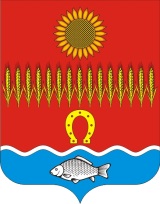 АДМИНИСТРАЦИЯ  СОВЕТИНСКОГО СЕЛЬСКОГО ПОСЕЛЕНИЯ                                                      Неклиновский район Ростовская область                                                   ПОСТАНОВЛЕНИЕ                                                          сл. Советка      30.12. 2016.                	                                   № 36Об утверждении Положения о согласовании муниципальным унитарным предприятиям Неклиновского района сделок по предоставлению в аренду и передаче в  безвозмездное пользование принадлежащего им на праве хозяйственного ведения или оперативного управления муниципального имущества  Неклиновского районаРуководствуясь постановлением Правительства Ростовской области от 11.03.2012г. № 157 «Об утверждении Положения о согласовании государственным унитарным предприятием Ростовской области сделок по передаче в безвозмездное пользование принадлежащего им на праве хозяйственного ведения  государственного имущества Ростовской области», ст. 30 Устава  муниципального образования «Советинское сельское поселение», решением Собрания депутатов Неклиновского района от 16.05.2016г. № 149 «Об принятия  Положения «О порядке  управления и распоряжения муниципальным  имуществом муниципального образования «Советинское сельское поселение»» Администрация Советинского сельского поселения  п о с т а н о в л я е т:Утвердить Положение о согласовании муниципальным унитарным предприятиям Советинского сельского поселения сделок по предоставлению в аренду и передаче в безвозмездное пользование принадлежащего им на праве  хозяйственного ведения или оперативного управления муниципального имущества муниципального образования «Советинское сельское поселение согласно приложению.Контроль за выполнением данного постановления оставляю за собой.Глава Администрации Советинского сельского поселения			          З.Д.ДаливаловПостановление  вносит специалист по земельным и имущественным вопросамПОЛОЖЕНИЕо согласовании муниципальным унитарным предприятиям муниципального образования «Советинское сельское поселение» сделок по предоставлению в аренду и передаче в безвозмездное пользование принадлежащего им на праве хозяйственного ведения или оперативного управления муниципального имуществамуниципального образования «Советинское сельское поселение».          I. Общие положенияНастоящее Положение устанавливает порядок согласования муниципальным унитарным предприятиям муниципального образования «Советинское сельское поселение» (далее - предприятия) сделок по предоставлению в аренду и передаче в безвозмездное пользование принадлежащего им на праве хозяйственного ведения или оперативного управления муниципального имущества муниципального образования «Советинское сельское поселение» (далее - имущество) для случаев, когда в соответствии с законодательством Российской Федерации, муниципальными правовыми актами Администрации Советинского сельского поселения, необходимо получение согласия собственника на совершение сделок с таким имуществом.Согласование предоставления имущества в аренду, а также согласование передачи имущества в безвозмездное пользование муниципальным учреждениям осуществляется Администрацией Советинского сельского поселения (далее - Администрация).2. Порядок согласования предоставления имущества в арендуРешение о согласовании (об отказе в согласовании) предоставления имущества в аренду оформляется постановлением Администрации Советинского сельского поселения.Для принятия постановления о согласовании предоставления имущества в аренду предприятие подготавливает заявление о согласовании предоставления имущества в аренду ( далее - заявление) и необходимые документы в соответствии с перечнем, утвержденным Администрацией Неклиновского района (далее - документы).Заявление и документы направляются предприятием для рассмотрения в Администрацию Советинского сельского поселения, осуществляющий функции и полномочия учредителя.Рассмотрение заявления и документов осуществляется в течение 15 календарных дней с даты их поступления. По результатам рассмотрения ответственный специалист Администрации Советинского сельского поселения, осуществляющий функции и полномочия учредителя, подготавливает заключение о целесообразности или нецелесообразности согласования передачи имущества в аренду.Заключение о нецелесообразности согласования передачи имущества в аренду должно быть мотивированным и подготавливается в случаях, если:-	предоставление имущества в аренду лишит предприятие возможности осуществлять деятельность, цели, предмет и виды которой определены уставом предприятия;-	предоставление имущества в аренду приведет к ухудшению финансово-экономического состояния предприятия либо не обеспечит достижения установленных в соответствии с действующим законодательством показателей экономической эффективности деятельности предприятия.2.6.	В случае подготовки заключения о нецелесообразности согласования предоставления имущества в аренду Администрация Советинского сельского поселения, осуществляющая функции и полномочия учредителя, в течении 3 календарных дней с даты подготовки указанного заключения уведомляет об этом предприятие письмом с указанием причин нецелесообразности согласования и возвращает представленные документы (с описью вложения).2.7.	В случае подготовки заключения о целесообразности согласования предоставления имущества в аренду Администрация Советинского сельского поселения,, осуществляющая функции и полномочия учредителя, в течении 3 календарных дней с даты подготовки указанного заключения:-направляет Главе Советинского сельского поселения,  заключение с приложением заявления и документов;-направляет предприятию заключение о целесообразности согласования предоставления имущества в аренду.Глава  Администрацияи Советинского сельского поселения,  рассматривает заключение о целесообразности предоставления имущества в аренду, заявление и документы в 15 календарных дней с даты их поступления и по результатам рассмотрения принимает постановление Администрации Советинского сельского поселения,  о согласовании либо об отказе в согласовании предоставления имущества в аренду. Администрация  Советинского сельского поселения, принимает постановление Администрации  Советинского сельского поселения, об отказе в согласовании предоставления имущества в аренду в случаях, если:- размер годовой арендной платы за пользование имуществом (начальная цена предмета торгов на право заключения договора аренды имущества) определен(а) с нарушением требований федеральных или областных нормативных правовых актов;предприятием нарушены требования федеральных или областных нормативных правовых актов, регулирующих порядок предоставления имущества в аренду;предприятием не представлены или представлены не в полном объеме необходимые документы, а также если указанные документы не соответствуют требованиям, установленным федеральным или областным законодательством, или сведения, содержащиеся в представленных документах, не соответствуют друг другу.В случае принятия постановления об отказе в согласовании предоставления имущества в аренду  Администрация Советинского сельского поселения,  в течение 3 календарных дней с даты принятия указанного постановления направляет экземпляр постановления предприятию и копию постановления,  Главе Администрации Советинского сельского поселения, а в соответствии с распределением обязанностей, осуществляющему функции и полномочия учредителя предприятия.В случае принятия постановления о согласовании предоставления имущества в аренду путем проведения конкурса или аукциона на право заключения договора аренды имущества, если проведение такого конкурса или аукциона предусмотрено федеральными и областными нормативными правовыми актами,  Администрации Советинского сельского поселения,  в течение-3 календарных дней с даты указанного постановления направляет экземпляр постановления предприятию и копию постановления заместителю главы Администрации Советинского сельского поселения,  в соответствии с распределением обязанностей, осуществляющему функции и полномочия учредителя предприятия.Предприятие по итогам проведения конкурса или аукциона на право заключения договора аренды имущества после подписания проекта договора аренды имущества с победителем конкурса или аукциона направляет его для согласования и учета в  Администрацию Советинского сельского поселения,  с приложением всех экземпляров проекта договора аренды и документов в соответствии с перечнем, утвержденным  Администрацией Советинского сельского поселения. Администрация Советинского сельского поселения рассматривает представленный проект договора аренды имущества и документы в течение 15 календарных дней с даты их поступления.В случае соответствия проекта договора аренды имущества типовой форме договора аренды имущества, утвержденной  Администрацией Советинского сельского поселения, а также соответствия документов требованиям федеральных и областных нормативных правовых актов, регулирующих порядок предоставления имущества в аренду.  Администрация Советинского сельского поселения,  проставляет на проекте договора аренды имущества отметку о согласовании, ставит договор на учет и направляет предприятию.В случае, если проект договора аренды имущества не соответствует типовой форме договора аренды имущества, утвержденной  Администрацией Советинского сельского поселения, или если документы не соответствуют требованиям федеральных или областных нормативных правовых актов, регулирующих порядок предоставления имущества в аренду, проект договора аренды имущества и (или) документы возвращаются предприятию для устранения выявленных нарушений.Предприятие устраняет выявленные нарушения и повторно направляет проект договора аренды имущества и (или) документы для согласования и учета в Администрации Советинского сельского поселения.2.12.	В случае принятия постановления о согласовании предоставления имущества в аренду без проведения конкурса или аукциона на право заключения договора аренды, если в соответствии с федеральными и областными нормативными правовыми актами проведение такого конкурса или аукциона не требуется,  Администрация Советинского сельского поселения,   в течение 3 календарных дней с даты принятия указанного постановления направляет экземпляр постановления предприятию и копию постановления  Главе Администрации Советинского сельского поселения в соответствии с распределением обязанностей, осуществляющему функции и полномочия учредителя предприятия.После получения экземпляра постановления  Администрации Советинского сельского поселения,  о согласовании предоставления имущества в аренду предприятие подготавливает проект договора аренды в соответствии с типовой формой договора аренды имущества, утвержденной  Администрацией Советинского сельского поселения,, обеспечивает подписание его всеми сторонами договора и направляет для согласования и учета в  Администрацию Советинского сельского поселения с приложением всех экземпляров проекта договора аренды имущества. Администрация  Советинского сельского поселения проставляет на проекте договора аренды отметку о согласовании, ставит договор на учет и направляет предприятию.2.13.	Проект договора аренды имущества подготавливается в двух экземплярах, имеющих равную юридическую силу, по одному для каждой из сторон договора . В случае заключения договора аренды имущества на срок I год и более дополнительно оформляется третий экземпляр договора аренды имущества для органа, осуществляющего государственную регистрацию прав на недвижимое имущество и сделок с ним.3. Порядок согласования передачи имущества в безвозмездное пользование, за исключением случаев передачи имущества в безвозмездное пользование муниципальным учреждениям3.1. Решение о согласовании передачи имущества в безвозмездное пользование, за исключением случаев передачи имущества в безвозмездное пользование муниципальным учреждениям, оформляется постановлением Главы Администрации Советинского сельского поселения,.3.2.	Для рассмотрения вопроса о согласовании передачи имущества в безвозмездное пользование предприятие подготавливает заявление о согласовании передачи имущества в безвозмездное пользование (далее - заявление) и необходимые документы в соответствии с перечнем, утвержденным Администрацией Советинского сельского поселения,  (далее - документы).3.3.	Заявление и документы направляются предприятием для рассмотрения в Администрацию Советинского сельского поселения,.3.4.	Рассмотрение заявления и документов осуществляется в течение 10 календарных дней с даты их поступления. По результатам рассмотрения Администрация Советинского сельского поселения,, подготавливает заключение о целесообразности или нецелесообразности согласования передачи имущества в безвозмездное пользование.3.5.	Заключение о нецелесообразности согласования передачи имущества в безвозмездное пользование должно быть мотивированным и подготавливается в случаях, если:передача имущества в безвозмездное пользование лишит предприятие возможности осуществлять деятельность, цели, предмет и виды которой определены уставом предприятия;передача имущества в безвозмездное пользование приведет к ухудшению финансово-экономического состояния предприятия либо не обеспечит достижения установленных в соответствии с действующим законодательством показателей экономической эффективности деятельности предприятия.В случае подготовки заключения о нецелесообразности согласования передачи имущества в безвозмездное пользование  глава Администрации Советинского сельского поселения,  в соответствии с распределением обязанностей, в течение 3 календарных дней с даты подготовки указанного заключения уведомляет об этом предприятие письмом с указанием причин нецелесообразности согласования и возвращает представленные документы (с описью вложения).В случае подготовки заключения о целесообразности согласования передачи имущества в безвозмездное пользование заместитель главы района, в течение 3 календарных дней с даты подготовки указанного заключения:направляет ответственному специалисту обращение о поручении  подготовить проект постановления Администрации Советинского сельского поселения,   о согласовании передачи имущества в безвозмездное пользование (далее - обращение о подготовке проекта постановления);направляет в Администрацию  Советинского сельского поселения, заключение о целесообразности передачи имущества в безвозмездное пользование, заявление и документы;направляет предприятию заключение о целесообразности согласования передачи имущества в безвозмездное пользование.После получения поручения Главы администрации Советинского сельского поселения,  о подготовке проекта постановления Администрации Советинского сельского поселения,  о согласовании передачи имущества в безвозмездное пользование Администрация Советинского сельского поселения подготавливает в установленном порядке соответствующий проект постановления Администрации Советинского сельского поселения.Отсутствие поручения Главы администрации Советинского сельского поселения,  на подготовку соответствующего проекта постановления Администрации Советинского сельского поселения,  по истечении 30 календарных дней с даты направления обращения о подготовке проекта постановления является отказом в согласовании передачи имущества в безвозмездное пользование. При этом заместитель главы Администрации Советинского сельского поселения,  в соответствии с распределением обязанностей или областной орган исполнительной власти, осуществляющий функции и полномочия учредителя предприятия, в течение 3 календарных дней направляет  предприятию письмо об отказе в согласовании передачи в безвозмездное пользование имущества и возвращает представленные документы (с описью вложения).3.10.	В случае принятия постановления администрации Советинского сельского поселения,  о согласовании передачи имущества в безвозмездное пользование  Администрация Советинского сельского поселения,  уведомляет об этом предприятие путем направления письма с приложением копии вышеуказанного постановления.3.11.	После получения копии постановления Администрации Советинского сельского поселения,  о согласовании передачи имущества в безвозмездное пользование предприятие в течение 15 календарных дней представляет в  Администрацию Советинского сельского поселения,  для согласования и учета проект договора о передаче имущества в безвозмездное пользование, подготовленный в соответствии с типовой формой договора безвозмездного пользования имуществом, утвержденной Администрацией Советинского сельского поселения, подписанный всеми сторонами, с приложением всех экземпляров проекта договора безвозмездного пользования имуществом.Договор безвозмездного пользования имуществом подготавливается в 2 экземплярах, имеющих равную юридическую силу, по одному для каждой из сторон договора .3.12.	В случае соответствия проекта договора безвозмездного пользования имуществом типовой форме договора безвозмездного пользования имуществом, утвержденной  Администрацией Советинского сельского поселения, соответствия документов требованиям федеральных и областных нормативных правовых актов, регулирующих порядок предоставления имущества в безвозмездное пользование,  Администрации «Советинского сельского поселения» в течение 15 календарных дней с даты поступления проекта договора о передаче имущества в безвозмездное пользование проставляет на нем отметку о согласовании, ставит договор на учет и направляет предприятию.3.13. Администрация Советинского сельского поселения возвращает предприятию проект договора безвозмездного пользования и (или) документы для доработки и устранения выявленных замечаний в случаях, если:проект договора безвозмездного пользования имуществом не соответствует типовой форме договора безвозмездного пользования имуществом, утвержденной  Администрацией Советинского сельского поселения;документы не соответствуют требованиям федеральных или областных нормативных правовых актов, регулирующих порядок предоставления имущества в безвозмездное пользование:предприятием не представлены или представлены не в полном объеме необходимые документы, а также, если указанные документы не соответствуют требованиям, установленным федеральным и областным законодательством, или сведения, содержащиеся в представленных документах, не соответствуют друг другу.Предприятие устраняет выявленные нарушения и повторно направляет проект договора безвозмездного пользования имуществом и (или) документы для согласования и учета в  Администрацию Советинского сельского поселения.4. Порядок согласования передачи имущества в безвозмездное пользование муниципальным учреждениям4.1.	Решение о согласовании (об отказе в согласовании) передачи имущества в безвозмездное пользование муниципальным учреждениям оформляется постановлением Администрации Советинского сельского поселения.4.2.	Для принятия постановления о согласовании передачи имущества в безвозмездное пользование предприятие подготавливает заявление о согласовании передачи имущества в безвозмездное пользование (далее - заявление) и необходимые документы в соответствии с перечнем, утвержденным  Администрацией Советинского сельского поселения,  (далее - документы).4.3.	Заявление и документы направляются предприятием для рассмотрения в Администрации Советинского сельского поселения.4.4.	Рассмотрение заявления и документов осуществляется в течение 10 календарных дней с даты их поступления. По результатам рассмотрения Администрация Советинского сельского поселения,   подготавливает заключение о целесообразности или нецелесообразности согласования передачи имущества в безвозмездное пользование.4.5.	Заключение о нецелесообразности согласования передачи имущества в безвозмездное пользование должно быть мотивированным и подготавливается в случаях, если:передача имущества в безвозмездное пользование лишит предприятие возможности осуществлять деятельность, цели, предмет и виды которой определены уставом предприятия;передача имущества в безвозмездное пользование приведет к ухудшению финансово-экономического состояния предприятия либо не обеспечит достижения установленных в соответствии с действующим законодательством показателей экономической эффективности деятельности предприятия.В случае подготовки заключения о нецелесообразности согласования передачи имущества в безвозмездное пользование заместитель главы района в течение 3 календарных дней с даты подготовки указанного заключения уведомляет об этом предприятие письмом с указанием причин нецелесообразности согласования и возвращает представленные документы (с описью вложения).В случае подготовки заключения о целесообразности согласования передачи имущества в безвозмездное пользование  Глава в течение 3 календарных дней с даты подготовки указанного заключения:направляет в  Администрацию Советинского сельского поселения,  заключение о целесообразности передачи имущества в безвозмездное пользование, заявление и документы;направляет предприятию заключение о целесообразности согласования передачи имущества в безвозмездное пользование. Администрация Советинского сельского поселения,  рассматривает заключение о целесообразности передачи имущества в безвозмездное пользование, заявление и документы в течение 15 календарных дней с даты их поступления и по результатам рассмотрения принимает постановление согласовании либо об отказе в согласовании передачи имущества в безвозмездное пользованиеПостановление об отказе в согласовании передачи имущества в безвозмездное пользование принимается в случаях, если:документы не соответствуют требованиям федеральных или областных нормативных правовых актов, регулирующих порядок предоставления имущества в безвозмездное пользование;предприятием не представлены или представлены не в полном объеме необходимые документы, а также, если указанные документы не соответствуют требованиям, установленным федеральным и областным законодательством, или сведения, содержащиеся в представленных документах, не соответствуют друг другу.В случае принятия постановления об отказе в согласовании передачи имущества в безвозмездное пользование  Администрация Советинского сельского поселения,  в течение 3 календарных дней с даты принятия указанного постановления направляет экземпляр постановления предприятию и копию постановления об отказе в согласовании передачи имущества в безвозмездное пользование  главе Администрации поселения.В случае принятия постановления о согласовании передачи имущества в безвозмездное пользование  Администрация Советинского сельского поселения,  в течение 3 календарных дней с даты принятия указанного постановления направляет экземпляр постановления о согласовании передачи имущества в безвозмездное пользование предприятию и копию этого постановления  главы Администрации Советинского сельского поселения.4.12.	После получения экземпляра постановления о согласовании передачи имущества в безвозмездное пользование предприятие в течение 15 календарных дней представляет в  Администрацию Советинского сельского поселения  для согласования и учета проект договора о передаче имущества в безвозмездное пользование, подготовленный в соответствии с типовой формой договора безвозмездного пользования, утвержденной  Администрацией Советинского сельского поселения , подписанный всеми сторонами, с приложением всех экземпляров проекта договора безвозмездного пользования имуществом.Договор безвозмездного пользования оформляется сторонами в 2 экземплярах, имеющих равную юридическую силу, по одному для каждой из сторон.4.13.	В случае соответствия проекта договора безвозмездного пользования имуществом типовой форме договора безвозмездного пользования имуществом, утвержденной  Администрацией Советинского сельского поселения , соответствия документов требованиям федеральных и областных нормативных правовых актов, регулирующих порядок предоставления имущества в безвозмездное пользование,  Администрация Советинского сельского поселения,  в течение 15 календарных дней проставляет на проекте договора безвозмездного пользования имуществом отметку о согласовании, ставит договор на учет и направляет предприятию.4.14. Администрации Советинского сельского поселения,   возвращает предприятию проект договора безвозмездного пользования и (или) документы для доработки и устранения выявленных замечаний в случаях, если:проект договора безвозмездного пользования имуществом не соответствует типовой форме договора безвозмездного пользования имуществом, утвержденной  Администрацией Советинского сельского поселения;документы не соответствуют требованиям федеральных или областных нормативных правовых актов, регулирующих порядок предоставления имущества в безвозмездное пользование;предприятием не представлены или представлены не в полном объеме необходимые документы, а также, если указанные документы не соответствуют требованиям, установленным федеральным и областным законодательством, или сведения, содержащиеся в представленных документах, не соответствуют друг другу.Предприятие устраняет выявленные нарушения и повторно направляет проект договора безвозмездного пользования имуществом и (или) документы для согласования и учета в  Администрацию Советинского сельского поселения.Приложениек  постановлению АдминистрацииСоветинского сельского поселенияот   30.12. 2016г. №  36